Самостоятельное изготовление карманной складной книжкиУважаемые родители и педагоги, самостоятельное изготовление книжки карманного формата позволит сформировать у детей интерес к чтению.В нашем примере книга карманного формата включает информацию по формированию у младших школьников интереса к чтению, читательской компетентности в целом.Шаг 1. Наполняем ячейки таблицы содержательно, размещаем их на листе формата А4 (альбомная ориентация страницы). Обратите внимание на нумерацию страниц! Они должны быть расположены именно так, как в нашем примере.Шаг 2. Затем следует сделать верхние ячейки таблицы перевернутыми, как это показано на рисунке 1. В процессе складывания книжки они будут перемещены и текст получит правильное расположение. В данном примере содержание книжки было подготовлено педагогами. Однако эту технически несложную задачу могут решить сами обучающиеся. при этом опыт самостоятельного создания книги может существенно усилить интерес к книгам и чтению. 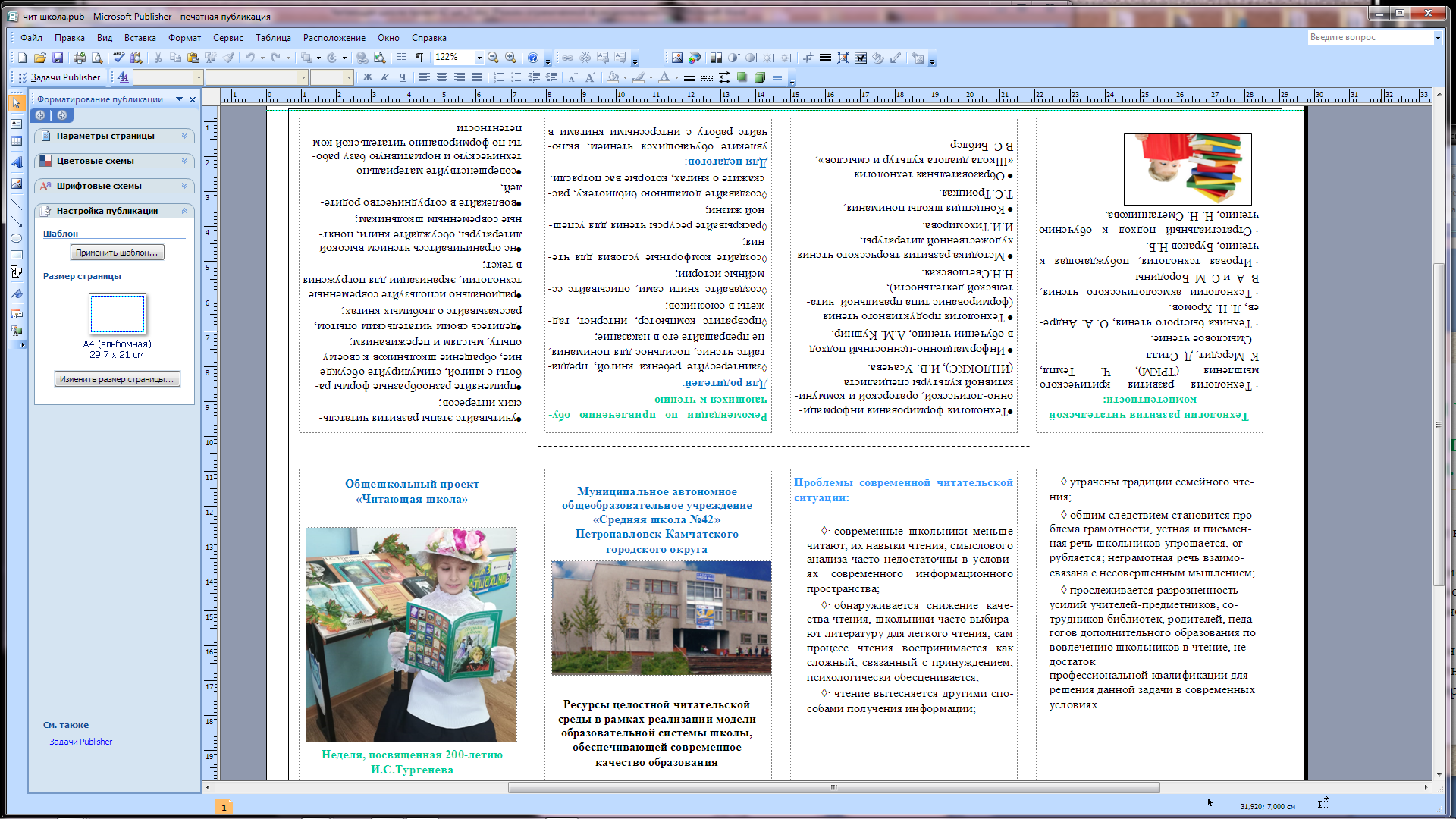 Рис.1 Макет книжки карманного формата.Шаг 3. Техническое исполнение книжки. Соберите книжку, как это показано на схеме (рис.2).Рис.2. Схема создания книжки карманного формата.учитывайте этапы развития читательских интересов;применяйте разнообразные формы работы с книгой, стимулируйте обсуждение, обращение школьников к своему опыту, мыслям и переживаниям;делитесь своим читательским опытом, рассказывайте о любимых книгах;рационально используйте современные технологии, экранизации для погружения в текст;не ограничивайтесь чтением высокой литературы, обсуждайте книги, понятные современным школьникам;вовлекайте в сотрудничество родителей;совершенствуйте материально-техническую и нормативную базу работы по формированию читательской компетентности    6Рекомендации по привлечению обучающихся к чтениюДля родителей:заинтересуйте ребенка книгой, предлагайте чтение, посильное для понимания, не превращайте его в наказание;превратите компьютер, интернет, гаджеты в союзников;создавайте книги сами, описывайте семейные истории;создайте комфортные условия для чтения;раскрывайте ресурсы чтения для успешной жизни;создавайте домашнюю библиотеку, расскажите о книгах, которые вас потрясли.Для педагогов:увлеките обучающихся чтением, включайте работу с интересными книгами в уроки по разным предметам;5 Технология формирования информационно-логической, ораторской и коммуникативной культуры специалиста (ИНЛОККС), И.В. Усачева.  Информационно-ценностный подход в обучении чтению, А.М. Кушнир.  Технология продуктивного чтения (формирование типа правильной  читательской деятельности), Н.Н.Светловская. Методика развития творческого чтения художественной литературы, И.И.Тихомирова.   Концепция школы понимания, Т.С.Троицкая.  Образовательная технология «Школа диалога культур и смыслов», В.С. Библер. 4Технологии развития читательской компетентности: Технология развития критического мышления (ТРКМ), Ч. Темпл, К. Мередит, Д. Стилл. Смысловое чтение.  Техника быстрого чтения, О. А. Андреев, Л. Н. Хромов.      Технологии акмеологического чтения, В. А. и С. М. Бородины.  Игровая технология, побуждающая к чтению, Бураков Н.Б.  Стратегиальный подход к обучению чтению, Н. Н. Сметанникова. 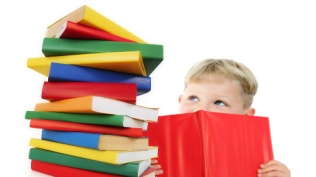 3Общешкольный проект «Читающая школа»Неделя, посвященная 200-летию И.С.ТургеневаМАОУ «Средняя школа №42» ПКГОРесурсы целостной читательской среды в рамках реализации модели образовательной системы школы, обеспечивающей современное качество образованияПроблемы современной читательской ситуации: современные школьники меньше читают, их навыки чтения, смыслового анализа часто недостаточны в условиях современного информационного пространства; обнаруживается снижение качества чтения, школьники часто выбирают литературу для легкого чтения, сам процесс чтения воспринимается как сложный, связанный с принуждением, психологически обесценивается; чтение вытесняется другими способами получения информации;1утрачены традиции семейного чтения; общим следствием становится проблема грамотности, устная и письменная речь школьников упрощается, огрубляется; неграмотная речь взаимосвязана с несовершенным мышлением; прослеживается разрозненность усилий учителей-предметников, сотрудников библиотек, родителей, педагогов дополнительного образования по вовлечению школьников в чтение, недостаток профессиональной квалификации для решения данной задачи в современных условиях.2